especial dia das mães  	O Dia das Mães está próximo. Como já é tradição, se estivéssemos na escola estaríamos fazendo as deliciosas bolachinhas de nata. Desta vez, para que este momento de fazê-las seja muito mais especial, convide sua mãe para cozinhar com você. Não se esqueça de registrar e compartilhar esse momento com seus colegas e comigo!Aí vai a receita:Receita da bolachinha de nata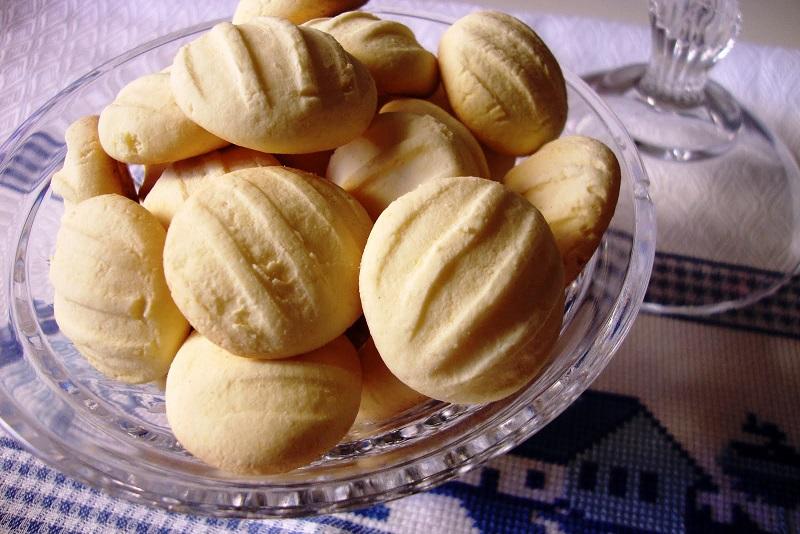 1 pote de nata 300gr; 1 ovo; 1 xícara de açúcar; 1 xícara de farinha de trigo; 1 colher de chá de margarina;1 colher de chá de fermento; + ou - 500gr de amido de milho (maisena) E muitas pitadas de carinho!Modo de preparoMisture todos os ingredientes e aos poucos, acrescente o amido de milho até dar o ponto e desgrudar das mãos. Em seguida, molde as bolachinhas, unte a forma e coloque para assar por mais ou menos 20 minutos em forno médio, até dourar.Faça um agrado para ela, lavando toda a louça.